От 18 до 22 април в град Меркпласт Белгия се проведе поредната среща от проекта „Да мислим глобално, да учим заедно“ по програма Еразъм +. В нея участие взеха двама ученици със специални образователни потребности от Помощно училище „ Д-р Петър Берон“ град Добрич. В белгийското училище децата участваха в учебни дейности и дейности свързани с формиране на практически умения и навици, компютърни технологии, електричество, готварство и спортни игри, заедно със свои връстници от Испания, Турция, Великобритания, Полша и Белгия. В свободното време всички деца имаха възмможност да играят заедно боулинг, футбол, разгледаха забележителностите на града, създадоха нови приятелства.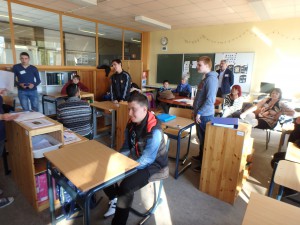 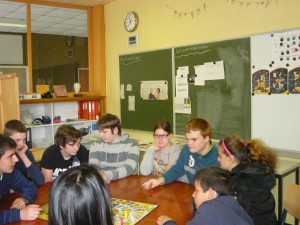 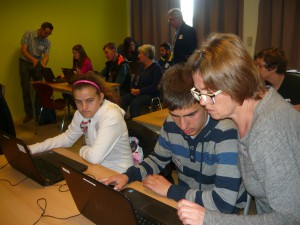 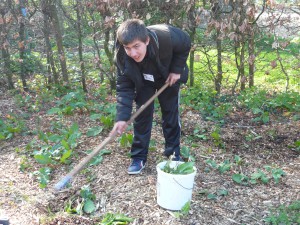 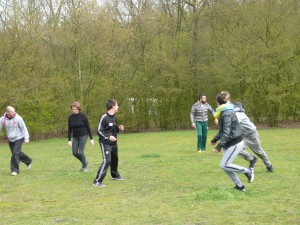 